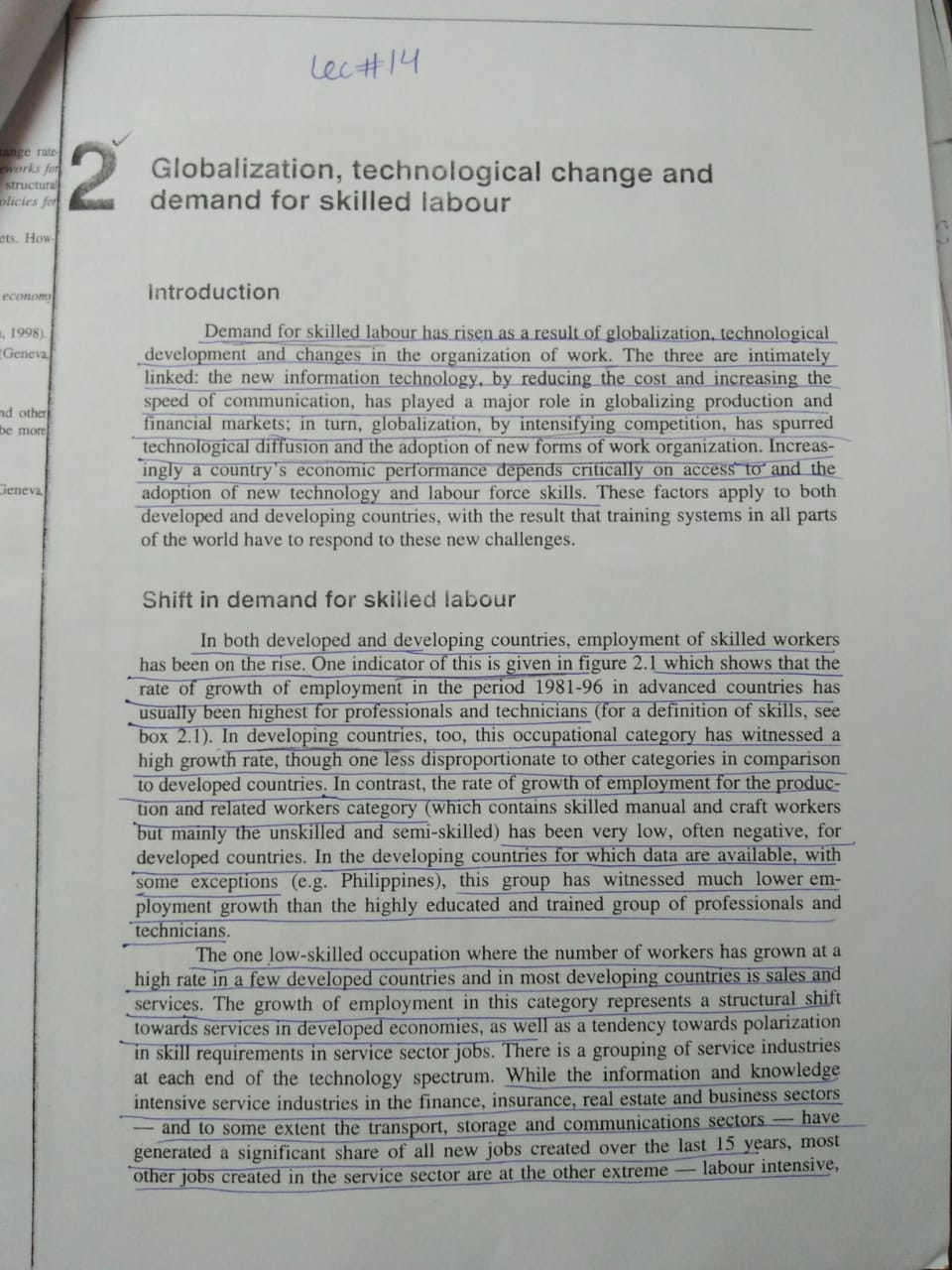 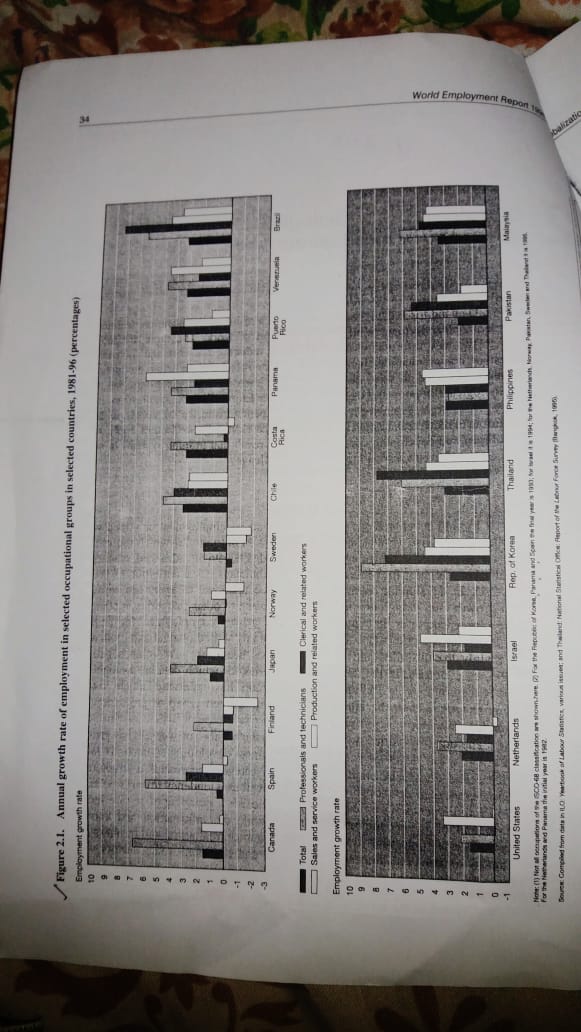 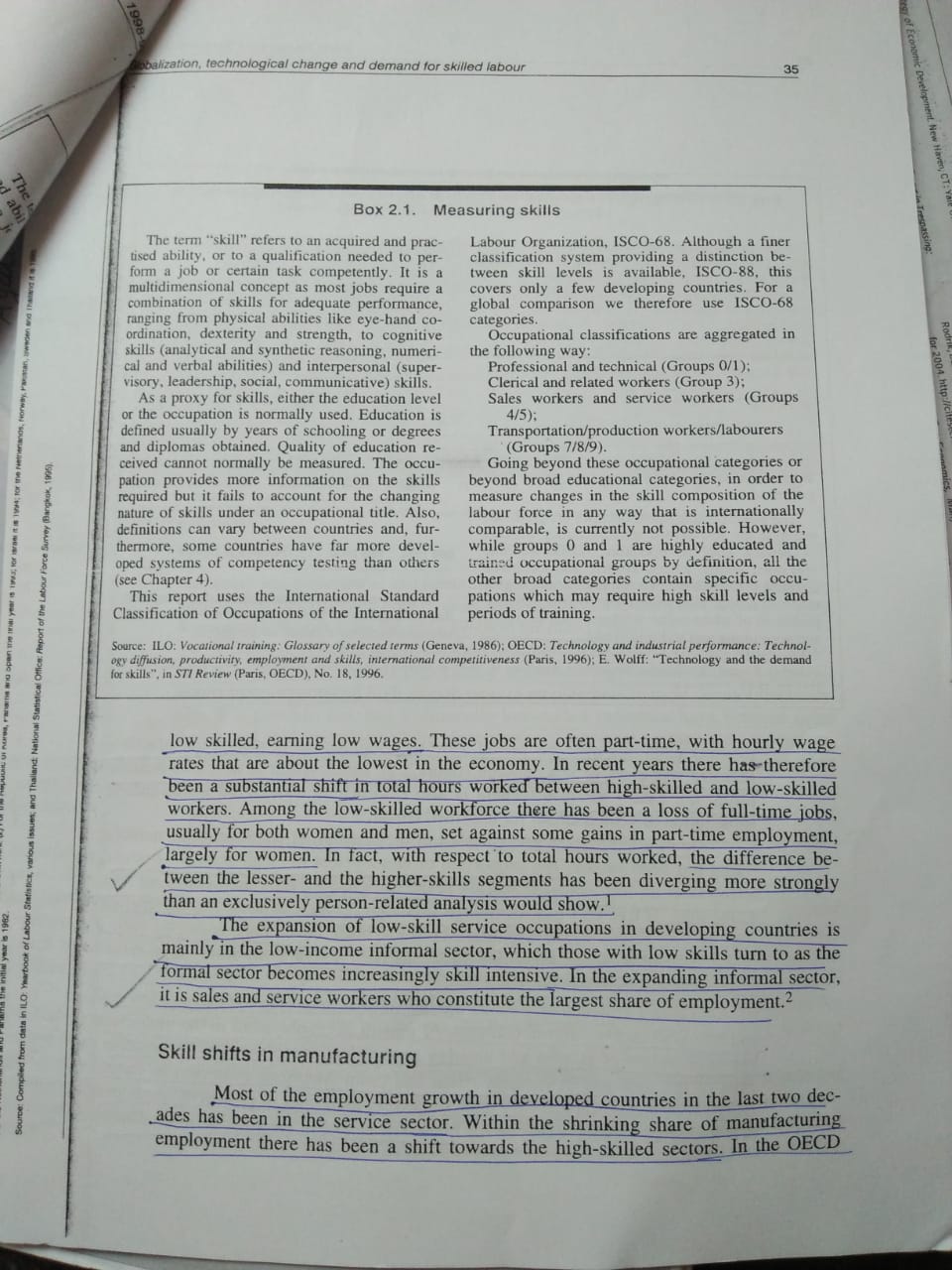 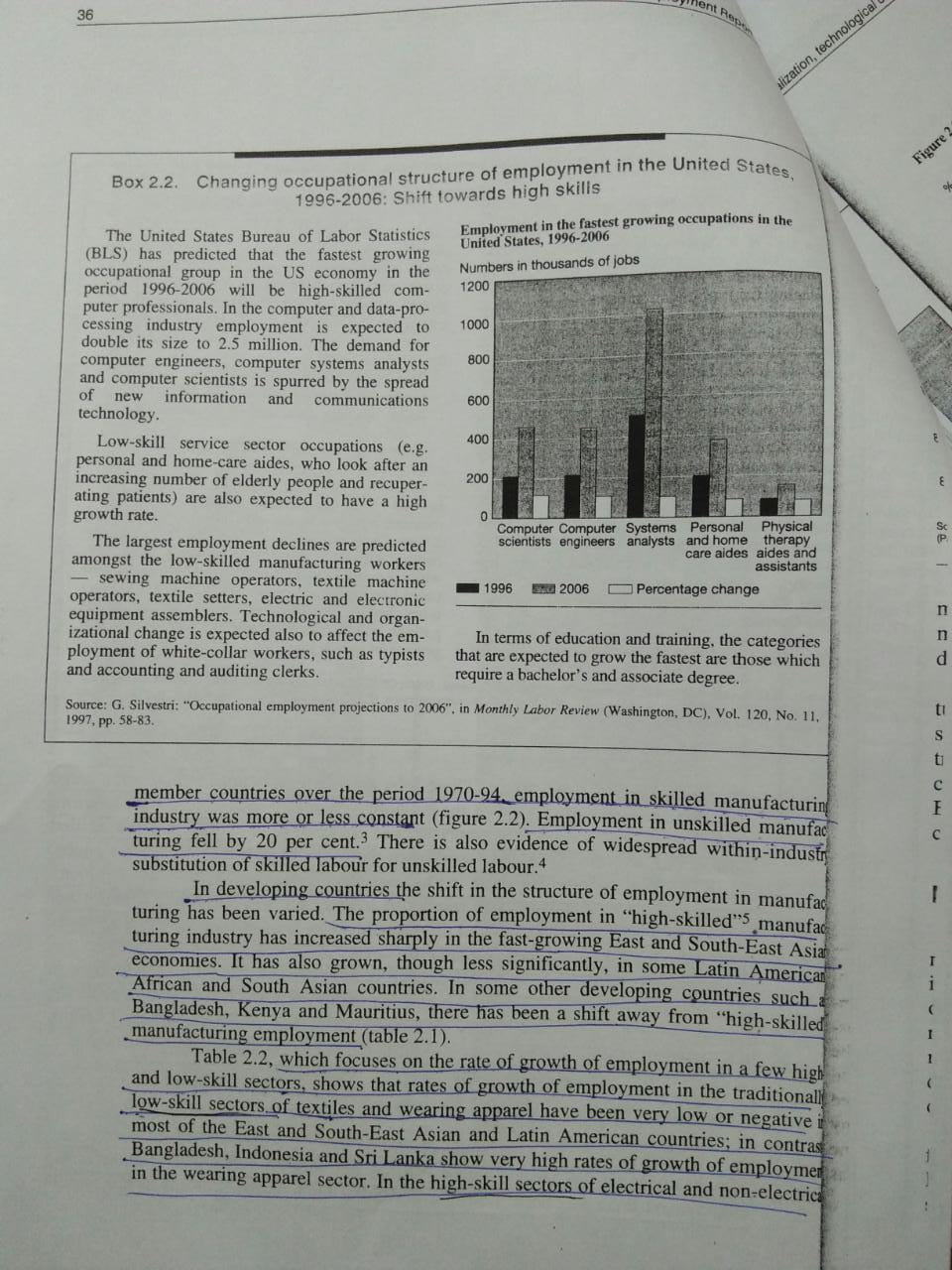 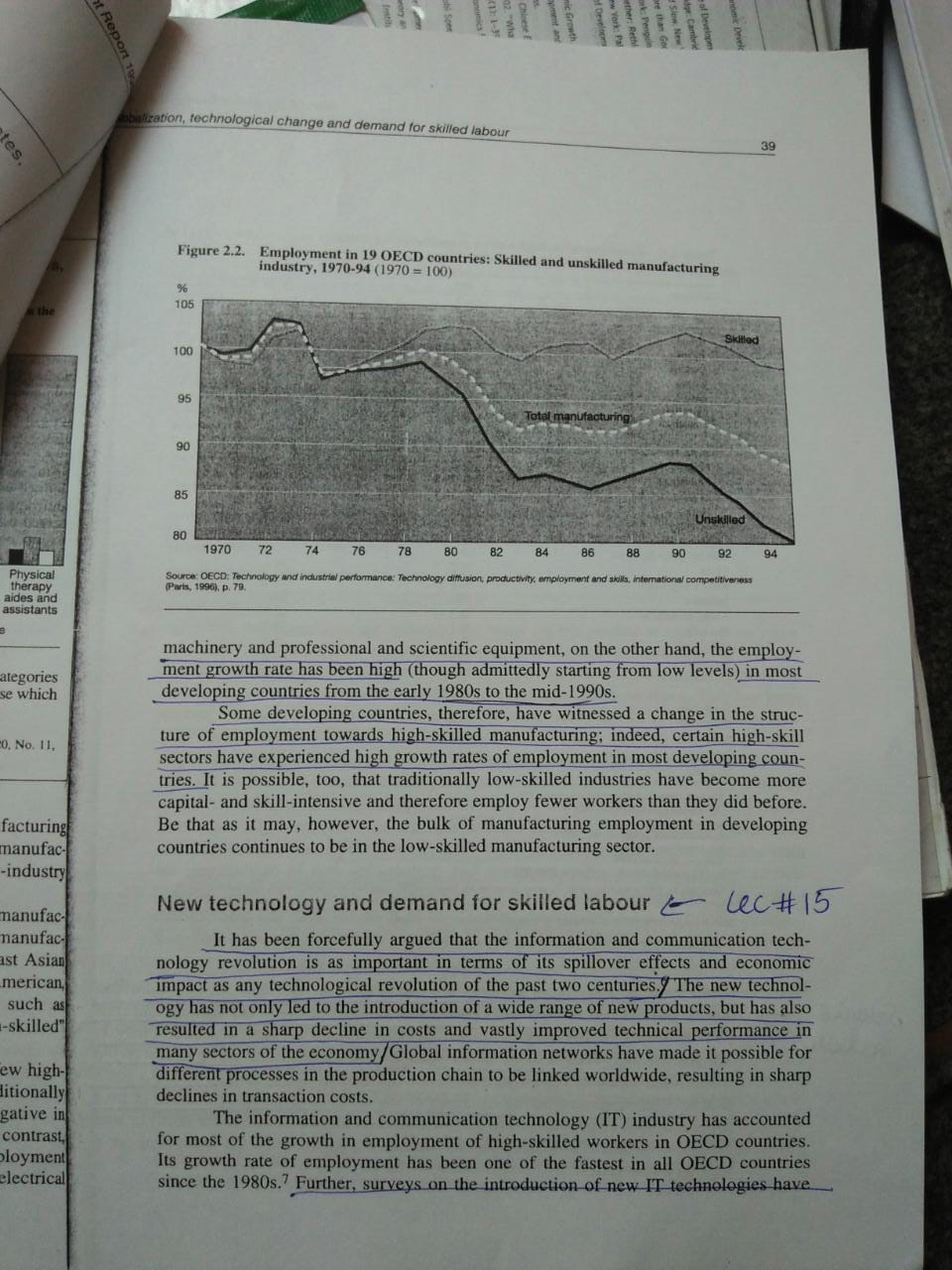 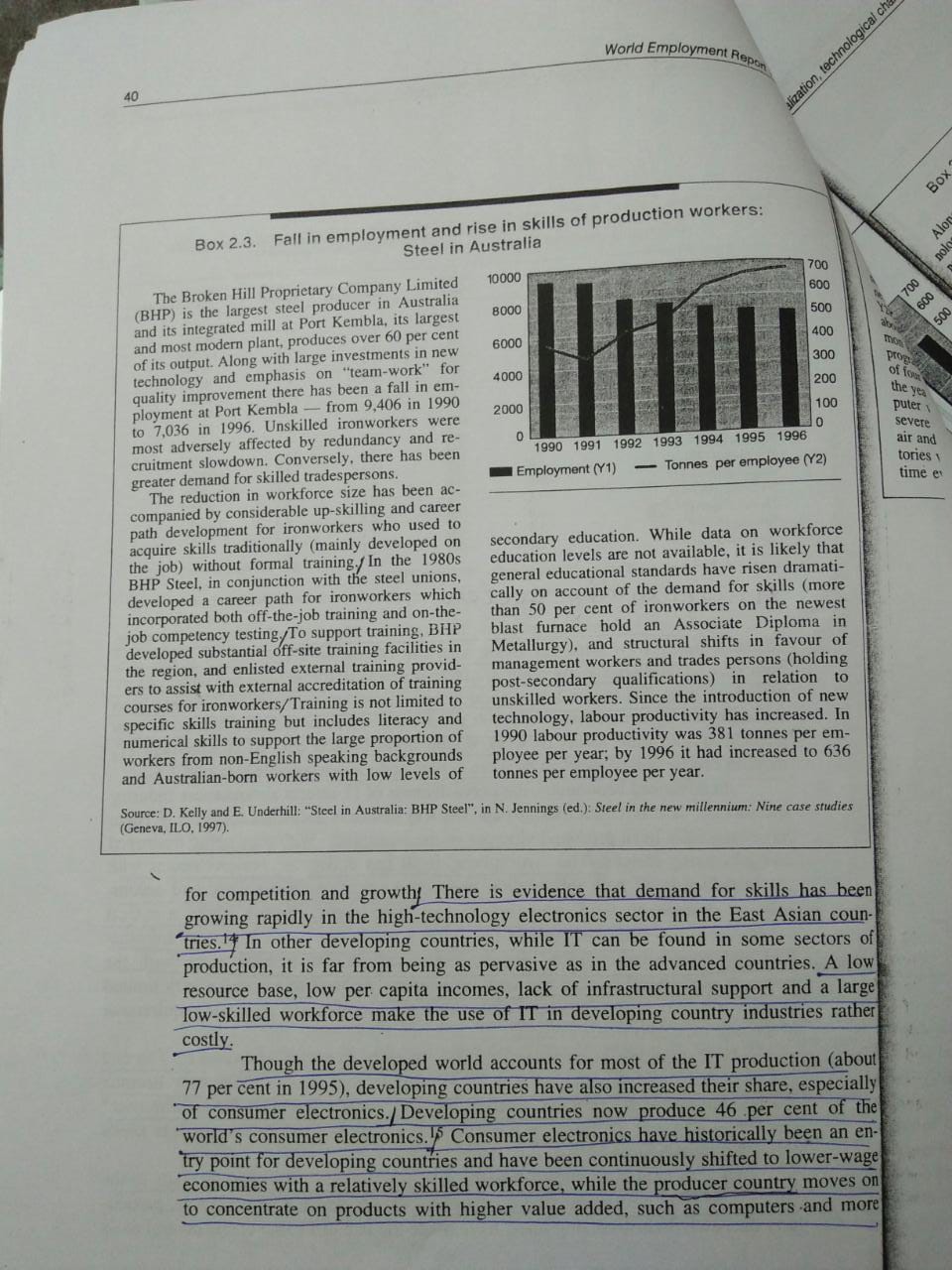 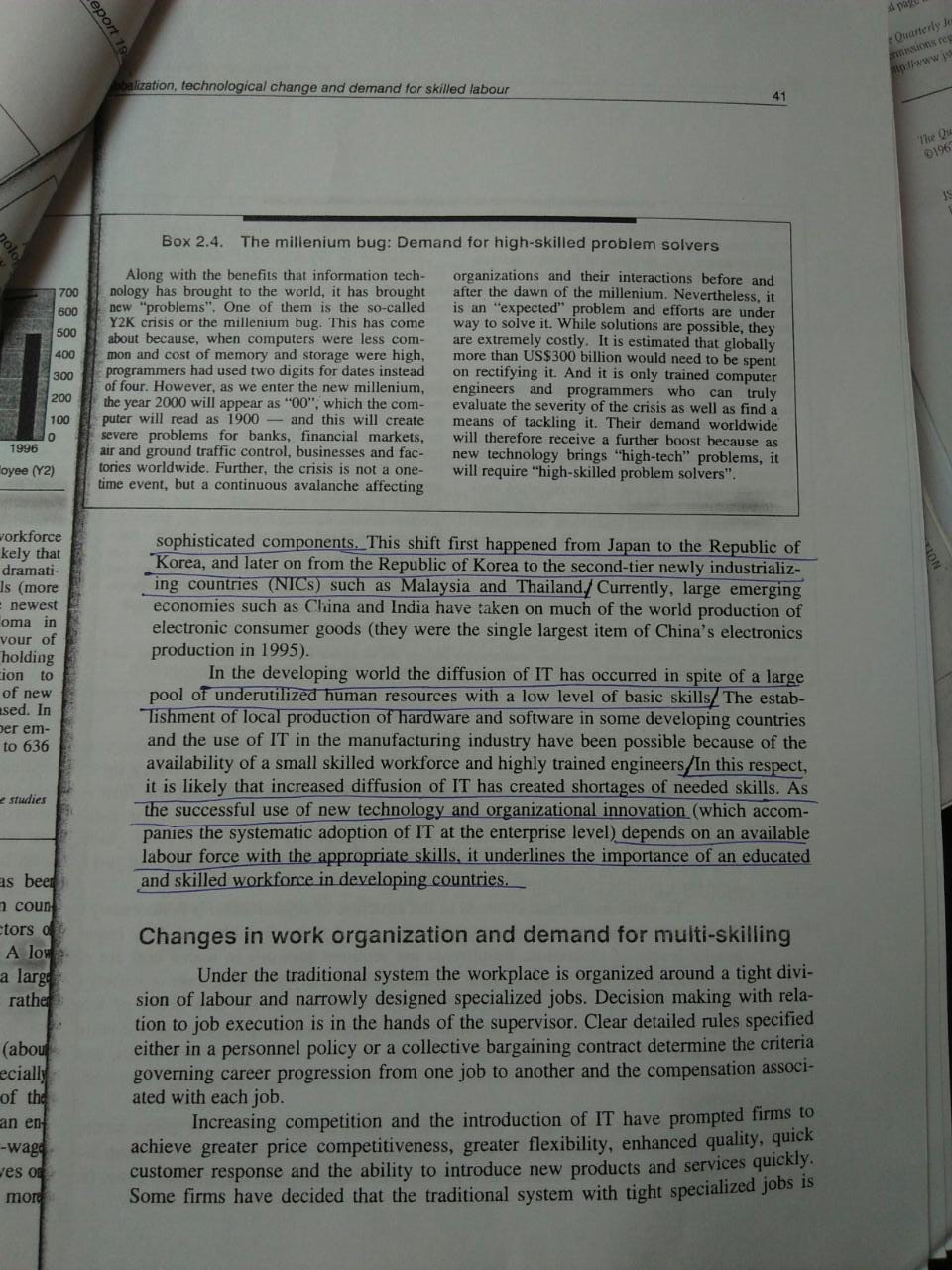 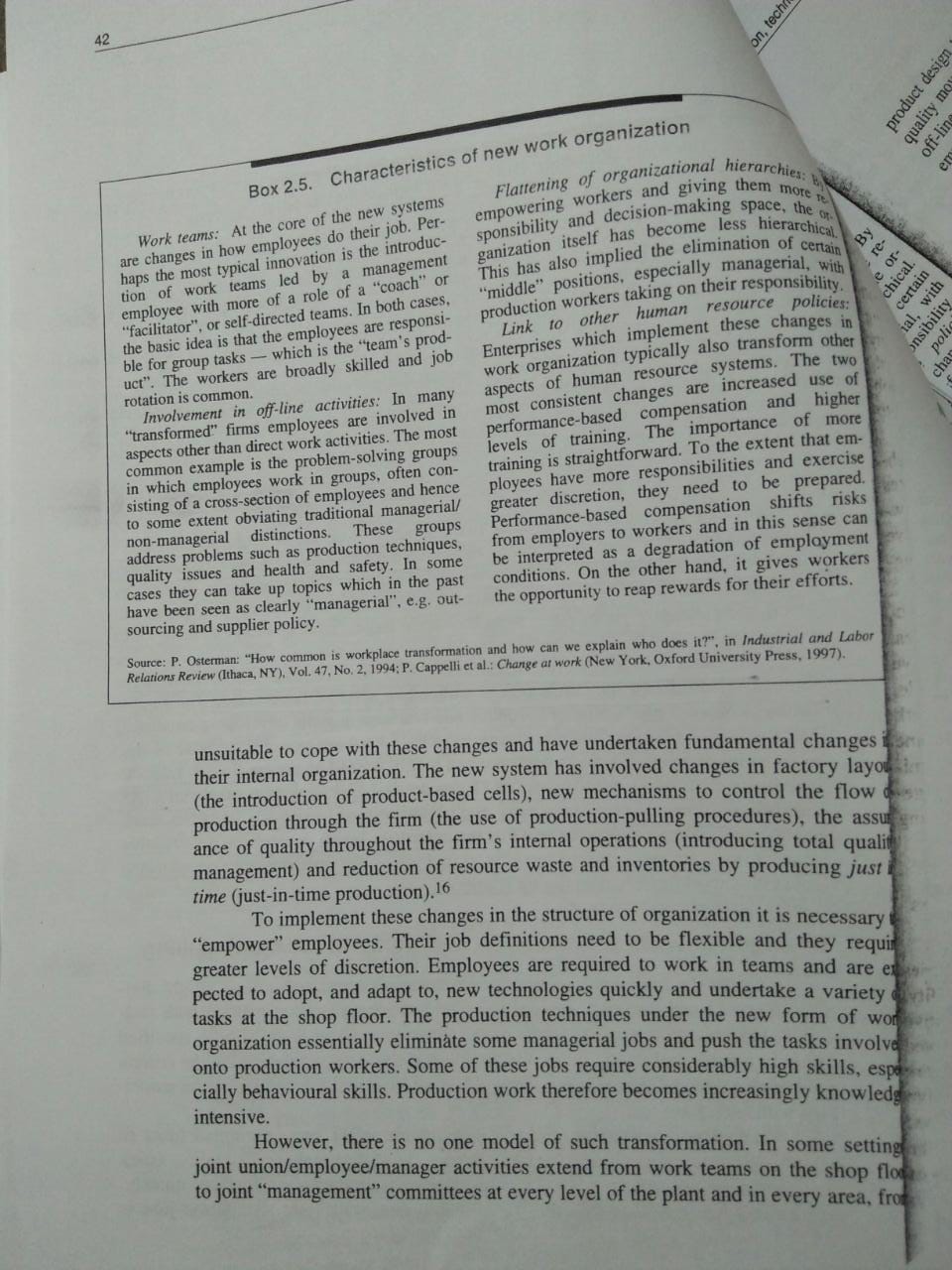 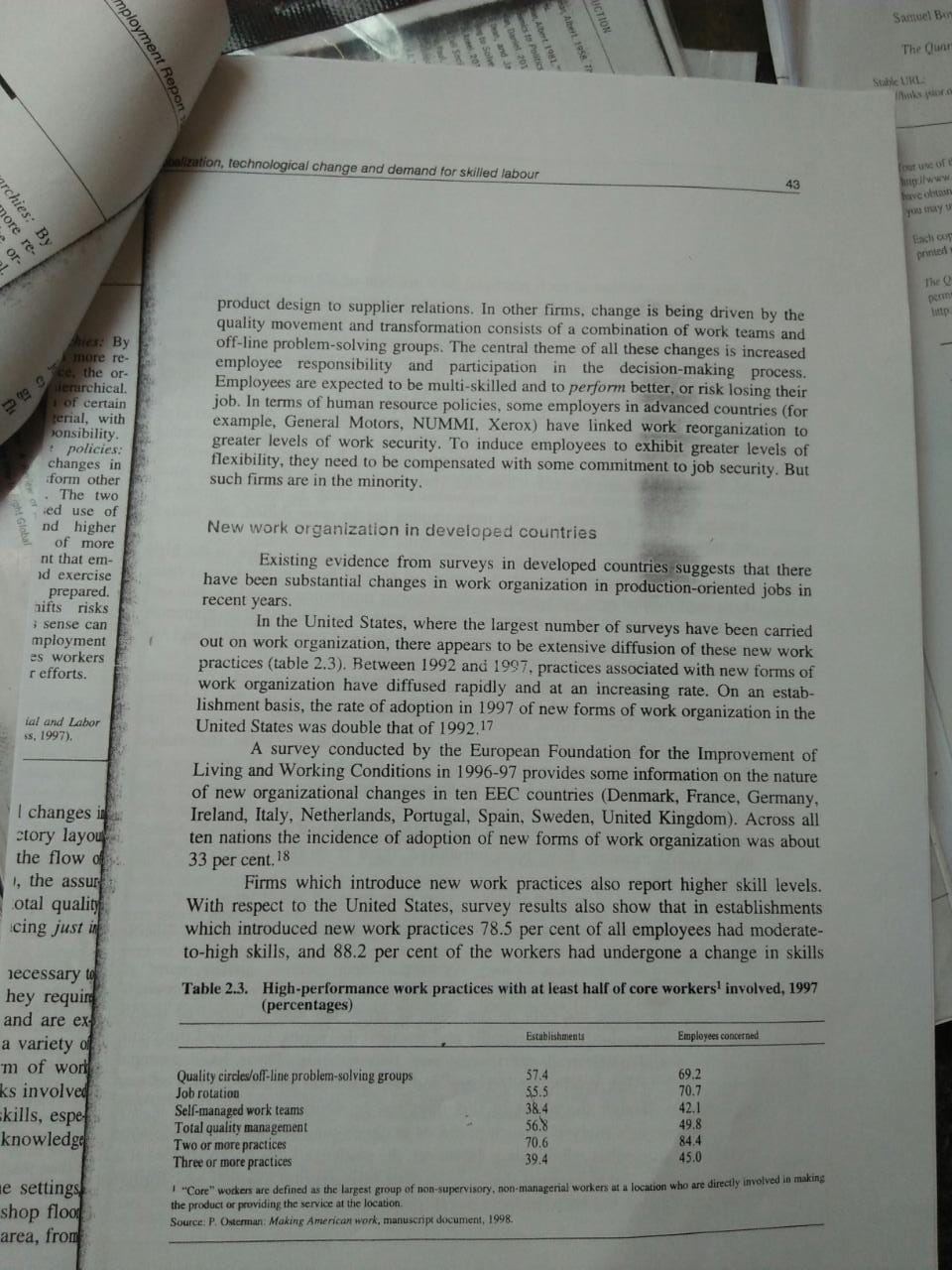 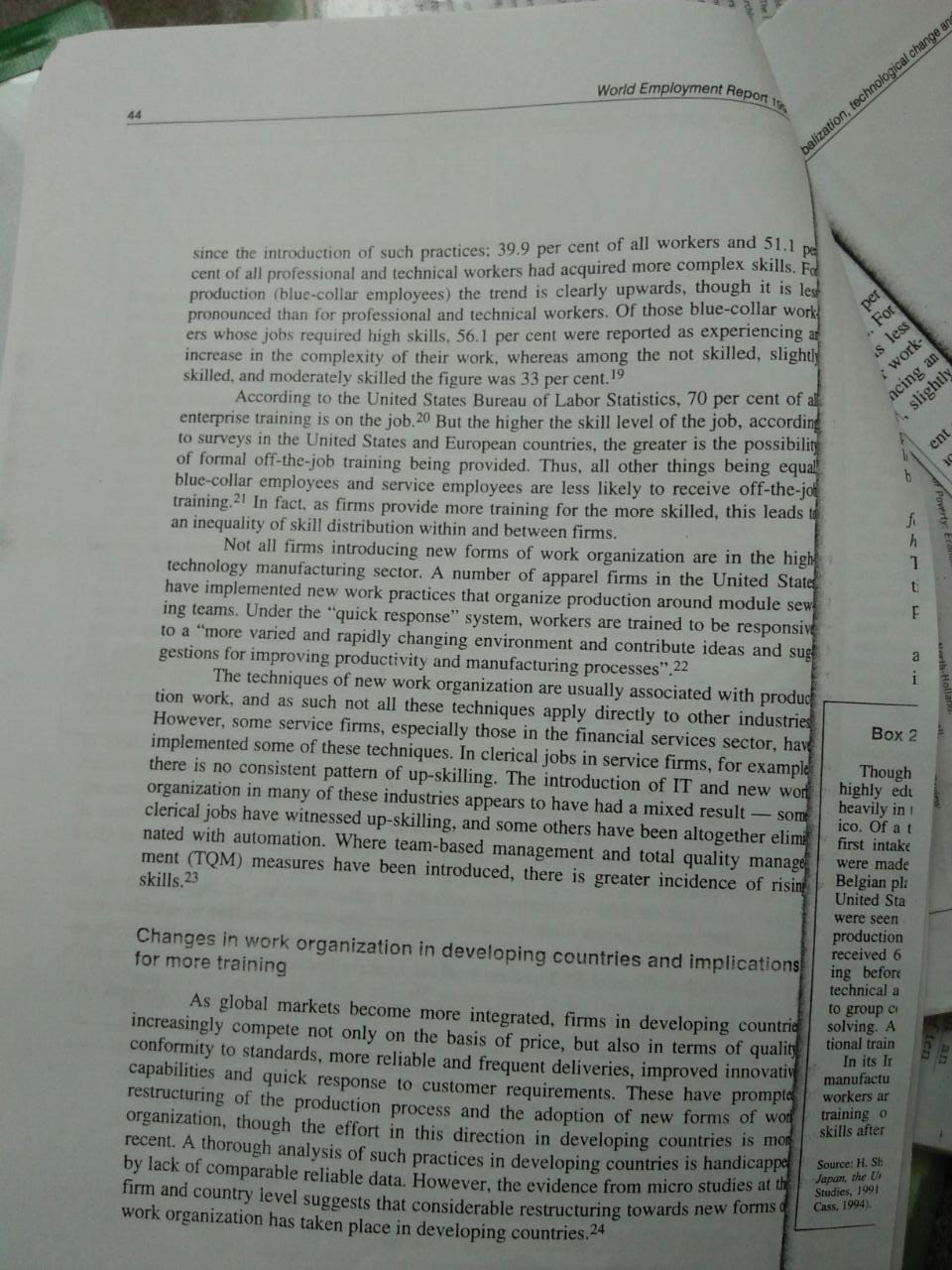 